Cynllun Cyhoeddi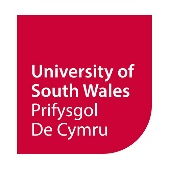 